Семь навыков, 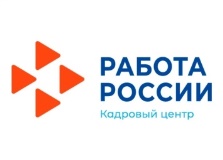 которые пригодятся в любой работе.1. Ответственность – это способность человека видеть степень своего влияния на события, происходящие вокруг него, умение прогнозировать последствия своих поступков и принимать решения отталкиваясь от тех предполагаемых последствий, которые человек готов принять.  В профессиональной деятельности это позволяет уменьшить количество ошибок за счет того, что человек не действует методом «тыка», а сначала моделирует ситуацию умозрительно.  В случае реальной неудачи сотрудник анализирует причины произошедшего, находит свои ошибки и устраняет их. При неблагоприятной ситуации сотрудник ищет возможности повлиять на нее, анализируя свои ресурсы и рычаги влияния.2. Дисциплина – это способность сотрудника действовать в рамках установленных норм и правил. Для рабочего процесса это очень важное качество в первую очередь потому, что их несоблюдение может причинить вред самому сотруднику, окружающим людям, имуществу или бизнесу в целом. Но даже если речь идет не о правилах охраны труда, а о каких-то договоренностях между сотрудниками, то дисциплина позволяет повысить эффективность работы в команде и ложится в основу доверия между подчиненным и руководителем. 3. Коммуникация — способность к эффективной коммуникации позволяет сэкономить много времени и труда как самому работнику, так и его работодателю. Умение слушать и слышать, а иногда еще и грамотно уточнять, перепроверяя полученную информацию, позволяет выполнять задачу с первого раза и в последствии не переделывать. Умение донести свое сообщение и убедиться, что другой человек понял тебя правильно позволяет точно скорректировать действия другого человека и сократить временные и трудовые ресурсы при выполнении производственных задач. 4. Эмоциональный интеллект – это способность понимать свои эмоции и эмоции других людей, а также умение управлять ими.   Эмоции могут быть как препятствием в работе, так и помощником. Для того чтобы они помогали, необходимо развивать умение анализировать их и контролировать, ведь эмоции лежат в основе мотивации. При работе в команде и решении производственных задач умение справиться со своими эмоциями позволяет решать возникающие конфликты и противоречия без взрыва, а также помогает методично выполнять работу при отсутствии быстрых сиюминутных результатов. 5. Управление временем — это совокупность навыков, в которые входит планирование, распределение времени, целеполагание, контроль временных затрат. В силу большого высокого темпа современной жизни и обилия информации умение управлять временем становится необходимым навыком для сотрудника. Это умение позволяет правильно расставлять приоритеты в деятельности, отсекать ненужные затратные по времени задачи или способы выполнения задач, правильно организовывать режимы труда и отдыха, что впоследствии отражается на работоспособности сотрудника. 6. Решение проблем — здесь предполагается умение переформулировать проблемную ситуацию в четко заданную цель, умение проанализировать исходные данные (ситуацию), выявить ключевые моменты и взаимосвязи и найти решение задачи.    При работе в команде специалистам часто приходится отвечать за свою часть работы, предполагающую целую группу задач и в ходе их выполнения неизменно возникают трудности, связанные с дефицитом времени, денег, знаний, опыта и пр. В силу этого умение решать проблемы самостоятельно является бесценным навыком в деятельности любого профессионала. 7. Критическое мышление – это способность поставить под сомнение поступающую извне или изнутри информацию. Достаточно трудно усомниться в своих убеждениях или в своем опыте. Поставить под сомнения слова начальника или эксперта, конечно проще. Тем не менее на практике и то и другое порой оказывается очень важным в силу того, что люди склонны ошибаться, критическое мышление как раз и позволяет вовремя заметить ошибку, скорректировать действия, избежать серьезных последствий. Чтобы развивать критическое мышление, для оценки ситуации следует пользоваться несколькими источниками: наблюдением, своим опытом, коммуникацией с другими людьми и собственными умозаключениями.